河北省老年人体育协会文件冀体老协字〔2024〕3号河北省老年人体育协会关于举办华北区老年人门球邀请赛暨捶丸培训交流活动的通知各设区市、定州市、辛集市老年人体育协会，雄安新区宣传网信局，省直老体工委，各有关单位：为贯彻落实党中央、国务院关于加强新时代老龄工作的文件精神和《体育总局关于进一步做好老年人体育工作的通知》，切实发挥老年人体育协会服务老年人体育健身的社会作用，积极构建华北区老年人体育工作协作机制，为我省参加第五届全国老年人体育健身大会锻炼队伍，同时探索老年人赛制管理新形式，积极开发适老化新项目，定于2024年4月22日至26日举行全省门球邀请赛暨捶丸培训交流活动。现将有关规程印发给你们，请做好组队参赛工作。附件：1.《2024年河北省老年人门球交流活动规程》2. 《2024年华北区老年人捶丸邀请赛规程》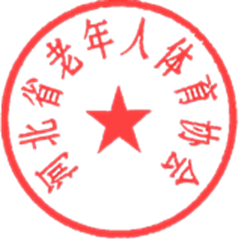 河北省老年人体育协会                              2024年3月14日附件1华北区老年人门球邀请赛规程一、组织机构（一）主办单位河北省老年人体育协会（二）承办单位　沧州市老年人体育协会任丘市人民政府（三）协办单位河北体育学院《老年体育》报社（四）执行单位任丘市教育体育局任丘市委老干部局任丘市老年人体育协会任丘市永丰路街道办事处任丘市公安局任丘市卫生局时间和地点（一）时间：2024年4月22日至26日。（二）地点：任丘市（华油）。三、项目设置五人制赛，双人赛。四、报名办法(一)活动采用多渠道报名方法，各省辖市、省直有关行业系统、各级老年人体协及社会体育俱乐部均可报名参加。(二)本次比赛接受参赛队伍报名总数：团体赛25支，双人赛25支，额满为止。　(三)各队可报领队1人、教练员1人(教练员兼队员应包含在队员名额以内)，队员5—8人(含替补队员)，性别不限。参加双人赛，可在5人制的球员中兼报双人赛。(四)各单位报到时，须提供以下材料：县级以上医院检查，《自愿参赛责任书》(见附件二)。由大会组委会审核。五、参赛资格（一）中华人民共和国公民。（二）县级以上医院健康证明。（三）参加人员年龄：女53岁（1971年）以上；男58岁（1966年）以上）。（四）参加人员必须以同一身份报名，不得跨地区、市、行业参加比赛。六、竞赛办法（一）比赛采用《门球竞赛规则与裁判法·2015》。　（二）上场比赛的运动员须统一着装、穿平底运动鞋，教练员、队长须佩戴由组委会提供的统一标志。（三）比赛用球由赛区提供，球槌由参赛队员自备。（四）场地为人造草坪门球场。比赛明确1人指挥。（五）比赛严格按照“全国门球竞赛纪律规定”执行。（六）报名截止后，由组委会根据报名情况确定赛制（大循环或分组），并组织抽签分组。（七）所有参赛人员不得跨地区、市组队参赛，不得跨队指挥。七、奖励办法（一）按40%、60%比例颁发优胜奖、优秀奖。（二）设体育道德风尚奖，颁发给遵守赛会规定、在竞赛中展示出良好体育道德风尚的代表队。八、报名（一）各单位须于2024年4月10日前，将打印并加盖公章的《报名表》（附件1）、参赛队员本人及亲属签名的《自愿参赛责任书》（附件2）、第二代身份证复印件等，以电子邮件发至任丘市老年人体协，并以电话方式确认报名成功。（二）任丘市老年人体育协会联系方式：联系人：冮森林 电话：13703175962（微信同步）任宝军 电话：13932711203（微信同步）    邮编：062552  电子邮箱：542092199@qq.com地址：任丘市裕华路花园里。（三）报名后不允许更换队员，如有特殊原因确需更换的，须在报到时由申报单位向组委会提交正式书面申请（盖章原件），经研究同意方可更换。九、经费及保险（一）各队差旅费自理，食宿费每人每天180元。提前报到、推迟离会请与组委会联系，费用自理。超编人员费用每人每天180元。（二）参加选拔赛人员均须购买人身意外伤害保险、突发急性病身故保险及附加意外医疗保险。在报到时向组委会提交保单原件(或证明）未能提供者，不允许参加本次交流活动。十、报到和离会（一）参赛代表队于2024年4月22日12点以后报到，4月26日上午闭幕式后离会。（二）报到地点：任丘市永基大酒店（注：裁判员住永基大酒店、参赛队伍住永基大酒店或翔源酒店，所有人员在永基大酒店用餐，酒店联系电话：0317-2737888，值班经理姓名：朱斌，联系电话：13700376369）（三）报到时须向大会组委会提供参赛队员第二代身份证原件、健康证明、《自愿参赛责任书》进行审核。未能提供上述材料者，不允许参加本次赛事活动。（四）报到当天下午、晚上安排运动员场地练习，晚上由裁判长召集召开裁判员会议。十一、仲裁、裁判（一）仲裁委，正、副裁判长，由主办单位选聘。裁判组和裁判员由承办单位选聘。裁判员应具备国家一级和省一级以上资格，女不超过60岁，男不超过65岁。（二）裁判员报到时间：2024年4月21日上午报到，报到地点：任丘永基大酒店。（三）所有裁判员自备白色上衣、黑色长裤、白色平底运动鞋，并携带裁判员等级证书和胸徽。（四）本次活动仲裁，裁判员等选派人员的交通、食宿费用由主办单位负责。十二、交通指南（一）报到日或离会日，组委会负责接送站，各参赛队提前与组委会联系。各队自订往返火车票。（二）提前报到的参赛队伍乘坐火车到任丘站下车，换乘205路公交车到源平美璟花园转路对面4路公交车井下北门下车路东南即到或换乘8路公交车到石油总医院下车，换乘对面4路公交车井下北门下车路东南即到。（四）提前报到乘坐客运汽车的队伍到任丘客运西站下车，乘坐202路、11路公交车到消防队下车，路对面换乘4路公交车到井下北门下车路东南即到。（五）自驾参赛的队伍导航至任丘市永基大酒店。十三、本规程由组委会负责解释。未尽事宜，另行通知。附件：1.河北省老年人门球交流活动报名表2.河北省老年人门球交流活动自愿参加责任书3.各队往返车次登记表华北区老年人门球邀请赛报名表（附件1）参加单位：（盖章）           联系人：           手机           电子邮箱             2024年4月  日华北区老年人门球邀请赛自愿参加责任书（附件2）我自愿报名参加河北省老年人门球交流活动并签署本责任书，对以下内容，我已认真阅读，全面理解且予以确认并承担相应的法律责任：一、我愿意遵守本次大会的所有规则规定；如果本人在参赛过程中发现或注意到任何风险和潜在风险，本人将立刻中止参赛并报告赛事组委会。二、我充分了解本次大会期间的训练或展示有潜在的风险，以及可能由此而导致的受伤或事故，我会竭尽所能，以对自己安全负责的态度参赛。三、我完全了解自己的身体状况，确认自己的身体状况良好；没有任何身体不适或疾病（包括先天性心脏病、风湿性心脏病、高血压、脑血管疾病、心肌炎、其他心脏病、冠状动脉病、严重心律不齐、血糖过高或过低的糖尿病、以及其他不适合运动的疾病），因此我郑重声明，可以正常参加本次大会。四、我同意接受主办方在交流活动期间提供的现场急救性质的医务治疗，但在医院救治等发生的相关费用由本人负责。本人签字：                     亲属签名：                                           2024年4月  日各队往返车次登记表（附件3）参加单位：（盖章）                姓名：                     联系电话：              附件2华北区老年人捶丸培训交流活动规程一、宗旨弘扬中华传统体育文化，致力于古代捶丸的传承与发展，在复原古代捶丸的基础上，有序填充现代体育元素，为更多老年人健身提供新的项目选择。同时，通过开展合作交流，推动华北区老年人体育协作机制的建立与完善。二、时间和地点（一）时间2024年4月21日至26日（二）地点华北石油井下社区三、活动形式此次邀请赛，采取培训与交流相结合、先培训后比赛的办法进行，主要面对参加门球比赛的队伍和受邀单位。四、培训安排（一）报名资格 1.具有从事相关项目的运动经历。2.对捶丸项目有所了解，并有志于捶丸的传承与推广。3.具有相关项目中级以上等级的教练员、裁判员。（三）培训内容1.捶丸基本知识，捶丸的礼仪规则与裁判法等。2.捶丸的基本技术。3.捶丸比赛的组织与管理。（四）培训形式1.实行集中与分散相结合、现场讲解和教学比赛相结合。2.学习《捶丸竞赛规程》《捶丸礼仪与规则》。3.培训不收取任何费用。（五）考核与认证参加培训全部课程，经考试合格，颁发省老体协结业证书。根据项目布局和推广需要，在获得结业证书的学员中，择优颁发一级裁判员、教练员证书。五、竞赛安排（一）竞赛分类1.团体赛设普通组（4人4球）和嘉宾组，性别不限。2.个人赛设3人组或4人组。3.性别不限。（三）竞赛方法1.本次比赛试行由河北体育学院国家社科基金项目研究团队依据《丸经》整理的《捶丸礼仪与规则》，与其不一致的条款，以本规程为准。2.比赛不限定场地面积，不限定球棒种类，不限定球的材质与大小（允许标记球位后换球）。3.本次比赛设一轮，场地设5个洞窝。4.礼让长者抛球定次序，球距洞窝远者开球，其余按“远者先、近者后”的原则依次击球。5.每个洞窝，一棒打上得3分，二棒打上得2分，三棒打上得1分，四棒打上不得分，四棒打不上扣一分，该洞窝结束。6.根据参赛球手累计分数定胜负，累计得分多者胜，得分相等名次并列。（四）名次和奖励在所有参赛选手中，分别按40%和 60%设优胜奖和优秀奖，颁发奖牌和证书。设最佳配对奖、最佳球手奖各3名，另设一棒进球奖，颁发相应证书和奖品。嘉宾组奖项另行确定。六、仲裁和裁判本次比赛仲裁和裁判人员由省老年人体育协会选派。选派人员的交通、食宿费由组委会承担。七、其他事项（一）规程说明为适应老年人运动特点，本规程在场地、器具、比赛方法等方面做了微调，比如，为增加比赛的趣味性，由每个洞窝三棒改为将球打上为止，且得筹改为得分。此外，为节省时间，比赛由两轮改为一轮。但总体上力求不走样，尽量保持古代捶丸的基本形态。（二）报名报到所有参训参赛人员，均应按赛事活动要求（见附件一）办理和提交相关手续。八、本规程由河北省老年人体育协会负责解释。未尽事宜，另行通知。职务姓名性别民族身份证号码领队教练队员队员队员队员队员队员队员队员序号报到时间车次到达时间人数备注序号离会时间车次发车时间人数备注